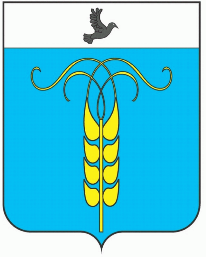                                                       РЕШЕНИЕ    СОВЕТА ГРАЧЕВСКОГО МУНИЦИПАЛЬНОГО РАЙОНА                    СТАВРОПОЛЬСКОГО КРАЯ 25 сентября 2020 года                   с. Грачевка                                               № 94О внесении изменений в решение Совета Грачевского муниципального района Ставропольского края от 14 августа 2020 года №56 «О ликвидации отдела культуры администрации Грачевского муниципального района Ставропольского края»В целях реализации Закона Ставропольского края от 31 января 2020 года №6-кз «О преобразовании муниципальных образований, входящих в состав Грачевского муниципального района Ставропольского края, и об организации местного самоуправления на территории Грачевского района Ставропольского края», в соответствии со статьями 61-63 Гражданского кодекса Российской Федерации, федеральными законами от 08 августа 2001 года №129-ФЗ «О государственной регистрации юридических лиц и индивидуальных предпринимателей», от 06 октября 2003 года №131-ФЗ «Об общих принципах организации местного самоуправления в Российской Федерации», Уставом Грачевского муниципального района Ставропольского края Совет Грачевского муниципального района Ставропольского края РЕШИЛ:          1.Внести изменения в состав Ликвидационной комиссии по ликвидации отдела культуры администрации Грачевского муниципального района Ставропольского края, изложив приложение 1 в новой редакции.           2. Внести изменения в приложение №2 «Порядок ликвидации отдела культуры администрации Грачевского муниципального района Ставропольского края».          2.1 В пункте 10 «Прекращение трудовых отношений с муниципальными служащими и работниками», слова «15 декабря 2020 года» заменить словами «31 декабря 2020 года». 3.Настоящее решение вступает в силу с 10 декабря 2020 года, но не ранее дня, следующего за днем государственной регистрации исполнительно-распорядительного органа администрации Грачевского муниципального округа Ставропольского края в качестве юридического лица, подлежит официальному опубликованию и размещению на официальном портале органов местного самоуправления Грачевского муниципального района Ставропольского края в информационно-телекоммуникационной сети «Интернет». Заместитель председателя СоветаГрачевского муниципального  района Ставропольского края                       		          И.Ш. СаромецкаяИсполняющий обязанности главы Грачевскогомуниципального района, первый заместитель главы администрации Грачевского муниципального района Ставропольского края                                                                 О.С. БезменовСостав Ликвидационной комиссии по отделу культуры администрации Грачевского муниципального района Ставропольского края________________________________________Приложение 1к решению Совета Грачевского муниципального района Ставропольского краяот 25 сентября 2020 года № 94Карпук Татьяна ВладимировнаОрлова Галина Михайловна Старший юрисконсульт отдела культуры администрации Грачевского муниципального района Ставропольского краяруководитель Ликвидационной комиссиидиректор центра МКУ «Центр по обеспечению деятельности  муниципальных учреждений» Грачевского муниципального района Ставропольского краязаместитель руководителя Ликвидационной комиссии члены Ликвидационной комиссии:члены Ликвидационной комиссии:Унтилов Сергей Александровичглавный специалист - юрисконсульт отдела имущественных и земельных отношений администрации Грачевского муниципального района Ставропольского краяКазакова Вера Викторовнадиректор МКУ Грачевского муниципального района Ставропольского края «Централизованная бухгалтерия»Сафронов Иван Александровичначальник отдела учета, отчетности и контроля финансового управления администрации Грачевского муниципального района Ставропольского краяНестеренко Ирина Александровна Экономист МКУ «Центр по обеспечению деятельности  муниципальных учреждений» Грачевского муниципального района Ставропольского края